ЧЕРКАСЬКА ОБЛАСНА РАДАГОЛОВАР О З П О Р Я Д Ж Е Н Н Я09.08.2021                                                                                       № 260-рПро внесення змін до розпорядження голови обласної ради від 20.07.2021 № 238-рВідповідно до статті 55 Закону України «Про місцеве самоврядування
в Україні», враховуючи лист Управління охорони здоров’я Черкаської обласної державної адміністрації від 26.07.2021 № 2869/02/12-01-18:1. Внести до розпорядження голови обласної ради від 20.07.2021 № 238-р «Про передачу комп’ютерної техніки» зміни, замінивши в тексті розпорядження і в додатку до нього слова і знаки «комунальне некомерційне підприємство "Черкаський обласний інформаційно-аналітичний центр медичної статистики"» у визначених відмінках словами і знаками «комунальний заклад "Черкаський обласний інформаційно-аналітичний центр медичної статистики"» у відповідних відмінках.2. Контроль за виконанням розпорядження покласти на управління об’єктами спільної власності територіальних громад області виконавчого апарату обласної ради.Голова									А. ПІДГОРНИЙ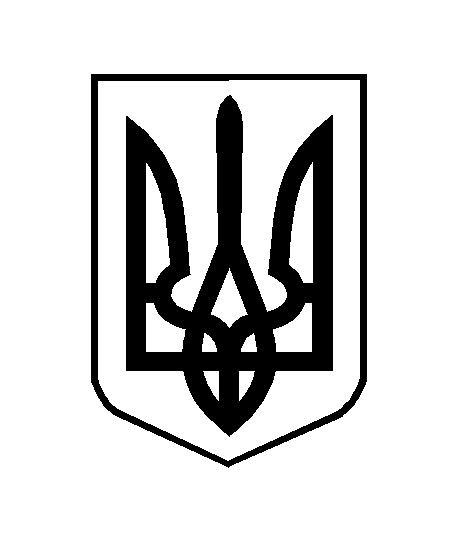 